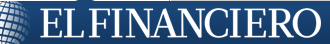 24-10-16Redacción http://www.elfinanciero.com.mx/nacional/cancilleria-entrega-becas-de-boxeo-en-tepito.htmlCancillería entrega becas de boxeo en TepitoComo parte del programa "Boxeando sin Fronteras: Two Nations, One Dream”, se hizo entrega de 20 becas para que los jóvenes destacados puedan seguir practicando el deporte por un año en Estados Unidos.CIUDAD DE MÉXICO.- La Secretaría de Relaciones Exteriores (SRE), a través del Instituto de los Mexicanos en el Exterior (IME), y el Consejo Mundial de Boxeo (CMB) entregaron becas y material de práctica a los niños amantes del boxeo en el Gimnasio Morelos, del Barrio de TepitoEsta actividad forma parte del programa "Boxeando sin Fronteras: Two Nations, One Dream”, que tiene como objetivo apoyar a la juventud de México y a los hijos de migrantes mexicanos en Estados Unidos. Se hizo entrega de 20 becas para que los jóvenes destacados puedan seguir practicando el deporte por un año.
En el evento participó la Titular del Instituto de los Mexicanos en el Exterior (IME), Eunice Rendón, así como el representante del Consejo Mundial de Boxeo (CMB), el analista e historiador, Víctor Cota, y Rafael Solana, director del Deportivo Morelos.El programa integra entrenamientos, pláticas motivacionales, acompañamiento psico-emocional, exhibiciones de boxeo, convivencia con campeones mundiales y trabajo social por parte de los participantes. Se atienden alrededor de 142 niñas y niños practicantes del boxeo; 40 en Tepito; 33 en Azcapotzalco, ambas en la Ciudad de México; 48 en Acapulco, Guerrero y 21 en Chicago, Illinois.